Vocabulary WordsDay 1Define the following words: Tragedy—Tragic Hero—Antagonist—Foil—Soliloquy—Aside—Dramatic Irony—Comedic Relief—Blank Verse—Allusion—Day 2Use words 1-5 in a sentence. Day 3Use words 6-10 in a sentence. Day 4Draw a word out of the cup in the front of the room. Grab a piece of computer paper. Create a word splash (see below). Put your word on the paper and then what other words come to mind when you think about your vocabulary word. 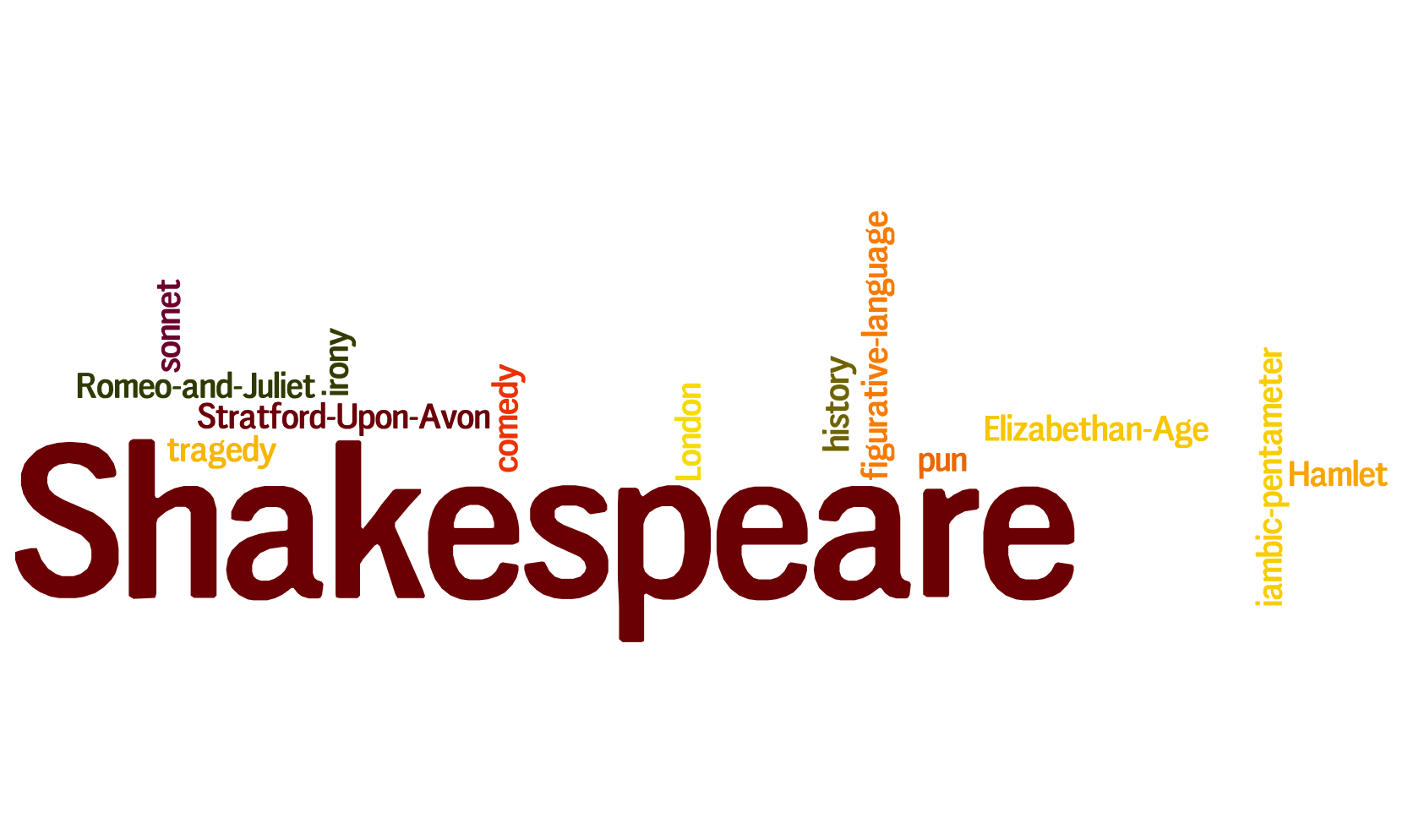 